Series: My Supernatural Self                           March 19, 2017Message: Discerning God’s Voice (His Will)  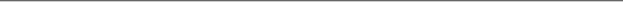 God speaks and we can learn to listen.Genesis 3:8-18; Exodus 33:11; 2 Samuel 2:1; John 10:2-4,14-16 Maintain an open and teachable Spirit. Psalm 25:5; Matthew 11:29-30Discernment (wisdom) is grounded in God’s word.  Proverbs 1:7; Ecclesiastes 8:1; Matthew 28:18-20; Acts 13:1-4 compared with Acts 16:6-10 & 15:36-40 Foundation:Detailed:Following God’s voice starts with obedience. Proverbs 4:18-19; Proverbs 28:9; Proverbs 14:6; 1:23-33; Romans 1:18-32; 2 Peter 1:3-12; 1 Corinthians 7:8-35; Psalm 37:4; 1 Peter 4:19; 1 Corinthians 16:8-9; Mark 4:35-41; Exodus 14:1-31; Acts 16:6-10, 20:22-23; John 16:12-14Start with what you know intuitively.Next, follow the Bible’s clear commands.    Listen to the inner promptings of the Holy Spirit. 	Relax, remember you have lots of freedom.How to make some really Bad decisions.Trust your feelings above all else.     1 Corinthians 4:4; Proverbs 12:15, 14:12; Romans 1:28-32Don’t  talk to God about obvious decisions.     Joshua 9:1-27; John 8:44; 2 Thessalonians 2:9-12Forget what your ultimate goal really is.     Colossians 3:1-4; Matthew 22:36-40Life Group StudyFor week of March 19, 2017Many of our Life Groups use this insert as a discussion guide throughout the week. We encourage you to take that next step in your journey with Jesus and His church by joining one today!  www.seekreallife.comConnectingLooking back over your notes from Sunday, was there something that stood out that you would like to share?Who do you go to for guidance when life gets tough? Why?Describe a time when you were really seeking answers to a big decision. What did you do? How did it go? What did you learn?Digging DeeperRead James 4:17Have you ever been tempted to not do the thing you know you should do? How did you overcome this temptation?Read the previous verses…James 4:6-10.How can humility help us to follow through and do the good we know we should do?What happens when we take that step to resist the devil?Read Romans 8:26-28.What does the Holy Spirit do for us from this passage? What does it mean to you that God knows the intention of our hearts as we speak to Him? How have you seen challenging circumstances in your life used by God to accomplish His good purposes? What if we can’t see it?Read 1 Corinthians 10:23-33.What does Paul teach us about using wisdom in the freedoms we have in Jesus?Do you consider others you are around in the freedoms you enjoy? Why is considering others so important?Read Ephesians 5:8-20What is so valuable about light? How do things exposed in the light help you live as wise and not foolishly?What does Paul mention here that draws us closer to God and understanding what He wants us to do? What does he write about that could wreck our lives?Read 1 John 5:1-5.How do you become a child of God? As His child, what are we to do?How do we defeat evil in this world? Why is belief and faith so important to this victory?How does knowing God’s commandments are not burdensome, help us discern man rules from God’s rules?Guides:Does it align with scripture?Is it aligned with God’s character as revealed in scripture?Is it peaceable? Colossians 3:15Does it point to Christ and a Christian Holy Spirit filled life?Is it confirmed by others who are mature in the Christian life, godly experience, and the scriptures?Is it consistent with how God has formed and gifted me?Does it encourage, edify, strengthen and/or convict you vs. dishearten, diminish and/or condemn you?Praying Together With openness, take some time to ask God to reveal to you any barriers that may be in the way and hindering you from hearing his life-changing words. Then list below whatever He’s talking with you about: __________________________________________________________________________________________________________________________________________________________________________________________________________________________________________________________________________________________